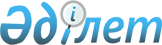 О повышении ставки единого земельного налога на не используемые земли сельскохозяйственного назначения Аккольского района
					
			Утративший силу
			
			
		
					Решение Аккольского районного маслихата Акмолинской области от 30 марта 2015 года № С 46-9. Зарегистрировано Департаментом юстиции Акмолинской области 4 мая 2015 года № 4780. Утратило силу решением Аккольского районного маслихата Акмолинской области от 4 октября 2017 года № С 15-2
      Сноска. Утратило силу решением Аккольского районного маслихата Акмолинской области от 04.10.2017 № С 15-2 (вводится в действие со дня официального опубликования).

      Примечание РЦПИ.

      В тексте документа сохранена пунктуация и орфография оригинала.
      В соответствии со статьей 444 Налогового кодекса Республики Казахстан от 10 декабря 2008 года "О налогах и других обязательных платежах в бюджет (Налоговый кодекс)", статьей 6 Закона Республики Казахстан от 23 января 2001 года "О местном государственном управлении и самоуправлении в Республике Казахстан", Аккольский районный маслихат РЕШИЛ:
      1. Повысить ставки единого земельного налога в десять раз на не используемые земли сельскохозяйственного назначения Аккольского района.
      2. Настоящее решение вводится в действие по истечении десяти календарных дней после его первого официального опубликования.
      СОГЛАСОВАНО
      30 марта 2015 года
      30 марта 2015 года
					© 2012. РГП на ПХВ «Институт законодательства и правовой информации Республики Казахстан» Министерства юстиции Республики Казахстан
				
      Председатель сессии Аккольского
районного маслихата

А.Мананбаева

      Секретарь Аккольского
районного маслихата

Д.Салыбекова

      Аким Аккольского района

Т.К.Едигенов

      Руководитель Республиканского
государственного учреждения
"Управления государственных
доходов по Аккольскому району
Департамента государственных
доходов по Акмолинской области
Комитета государственных
доходов Министерства финансов
Республики Казахстан"

А.С.Мустафин
